Hoạt động “Làm bánh mỳ kẹp”Mỗi ngày đến trường là một ngày vui. Các bé lớp mẫu giáo bé A trường mầm non Hoa Sữa luôn háo hức với mỗi ngày đến trường vì trẻ được trải nghiệm với những hoạt động vô cùng bổ ích với cô giáo và các bạn. Mỗi ngày các con sẽ được hóa thân vào những nhận vật khác nhau như: Bác sĩ, cô giáo, đầu bếp, bác công nhân xây dựng, ca sĩ... Khi được trở thành những đầu bếp tí hon được tự tay làm những món ăn cho mình và các bạn đã trở thành một trải nghiệm vô cùng khó quên với các bé. Sau đây xin mời các bạn sẽ đến với những hình ảnh đáng yêu của các bé lớp mẫu giáo bé A trường mầm non Hoa Sữa qua trải nghiệm “Làm bánh mỳ kẹp” nhé.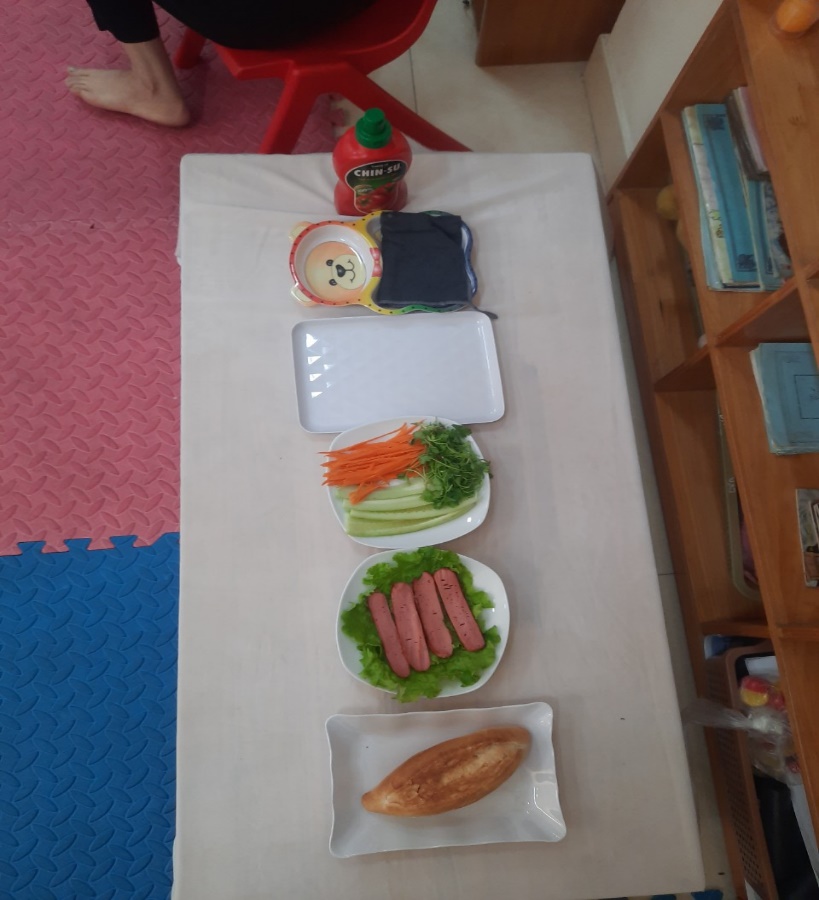 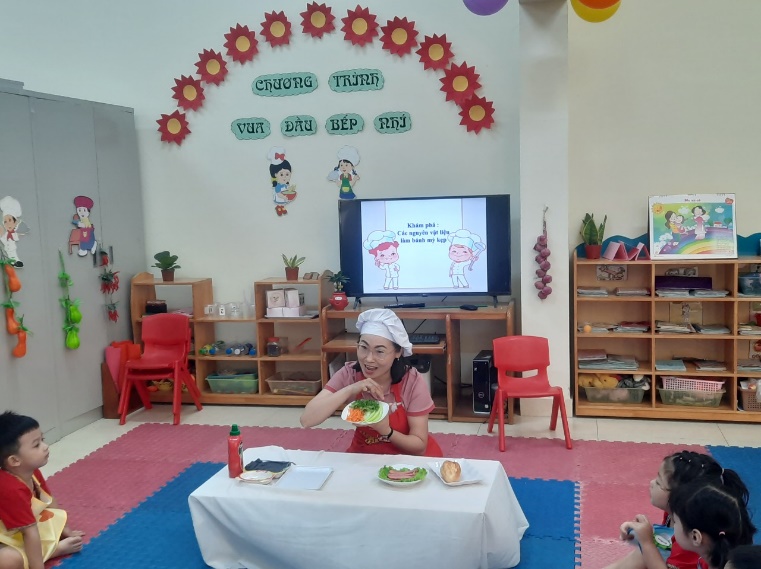 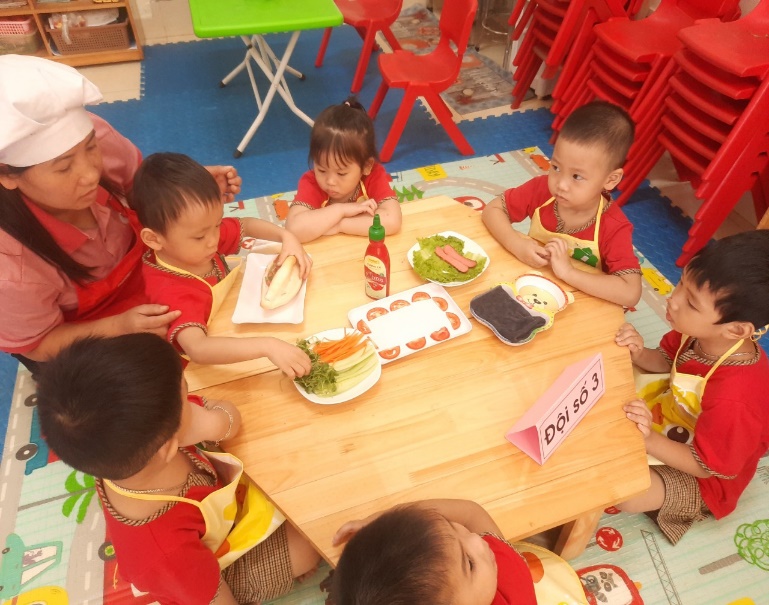 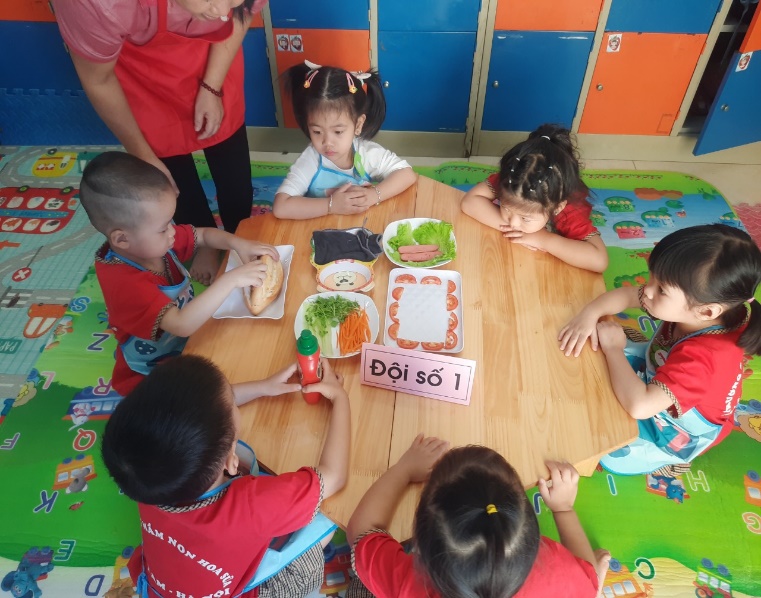 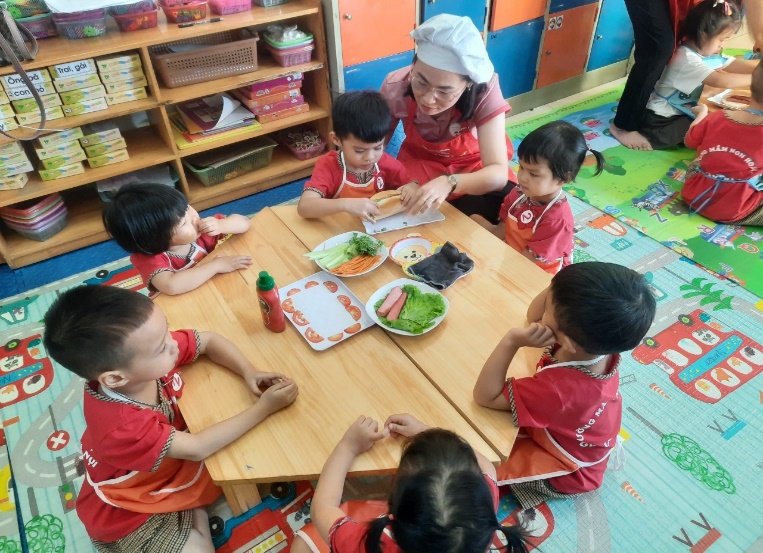 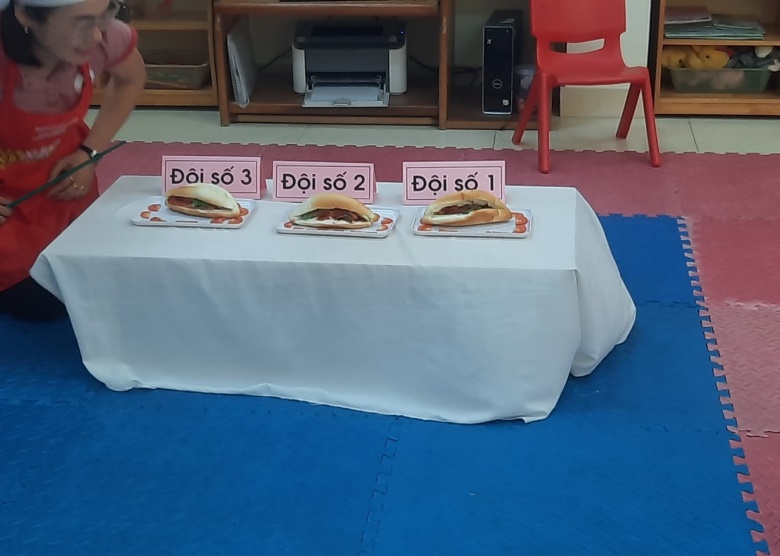 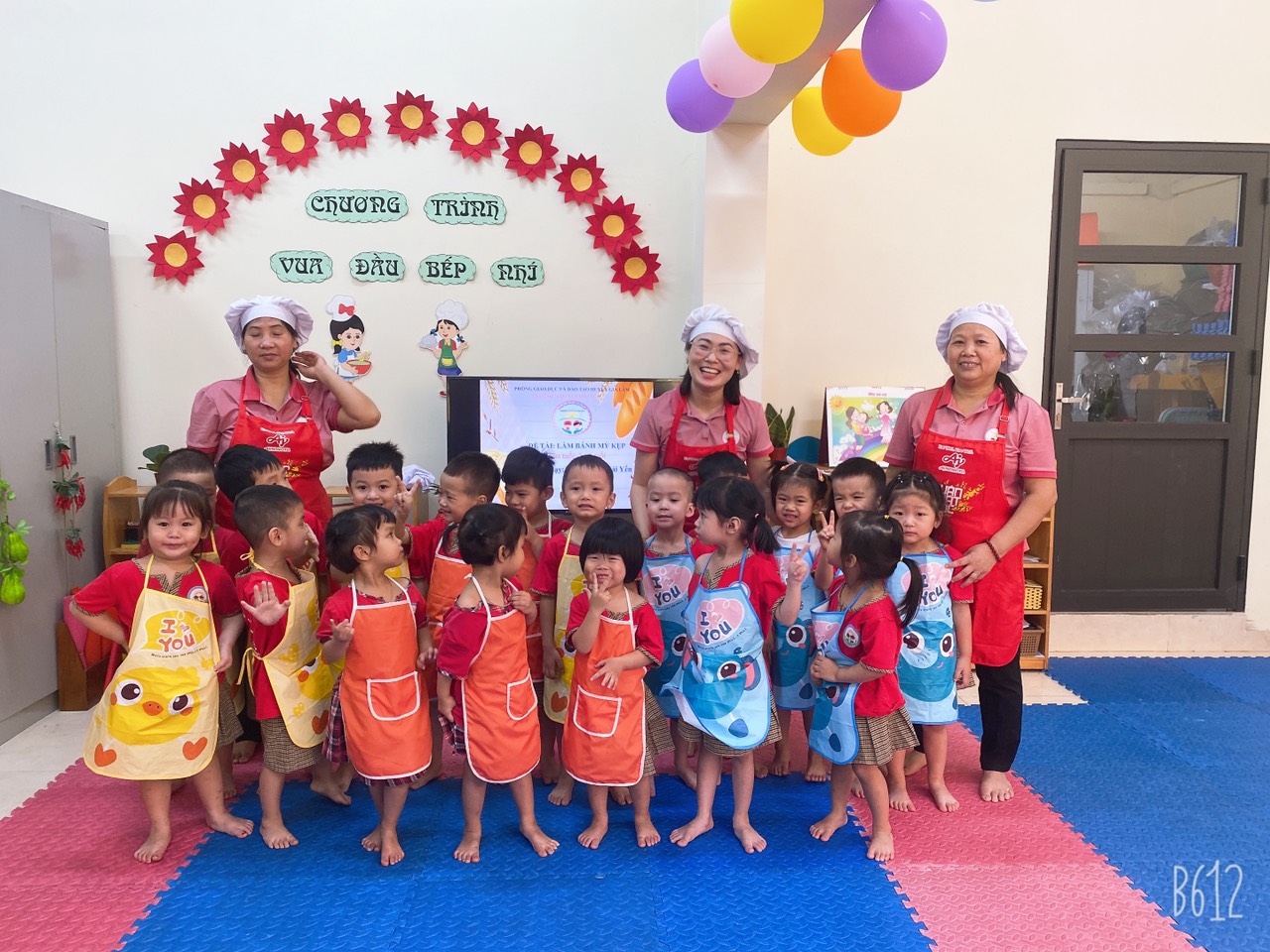 